別記様式第25の２　　　　　　　　　　　　　　　　　　　　　　　　　　　　　　　（その１）備考　１　この用紙の大きさは、日本産業規格Ａ４とすること。　　　２　種別・容量等などの内容欄は、該当するものについて記入すること。　　　３　判定欄は、正常の場合は○印、不良の場合は×印を記入し、不良内容欄にその内容を記入すること。　　　４　選択肢のある欄は、該当事項に○印を付すこと。　　　５　措置内容欄には、点検の際措置した内容を記入すること。別記様式第25の２　　　　　　　　　　　　　　　　　　　　非常電源（燃料電池設備）（その２）備考　１　この用紙の大きさは、日本産業規格Ａ４とすること。　　　２　種別・容量等などの内容欄は、該当するものについて記入すること。　　　３　判定欄は、正常の場合は○印、不良の場合は×印を記入し、不良内容欄にその内容を記入すること。　　　４　選択肢のある欄は、該当事項に○印を付すこと。　　　５　措置内容欄には、点検の際措置した内容を記入すること。非常電源（燃料電池設備）点検票（設備名　　　　　　）非常電源（燃料電池設備）点検票（設備名　　　　　　）非常電源（燃料電池設備）点検票（設備名　　　　　　）非常電源（燃料電池設備）点検票（設備名　　　　　　）非常電源（燃料電池設備）点検票（設備名　　　　　　）非常電源（燃料電池設備）点検票（設備名　　　　　　）非常電源（燃料電池設備）点検票（設備名　　　　　　）非常電源（燃料電池設備）点検票（設備名　　　　　　）非常電源（燃料電池設備）点検票（設備名　　　　　　）非常電源（燃料電池設備）点検票（設備名　　　　　　）非常電源（燃料電池設備）点検票（設備名　　　　　　）非常電源（燃料電池設備）点検票（設備名　　　　　　）名称名称名称防　火管理者所在所在所在立会者点検種別点検種別点検種別機器・総合機器・総合機器・総合点検年月日　　年　 月　 日～　　年　 月　 日　　年　 月　 日～　　年　 月　 日　　年　 月　 日～　　年　 月　 日　　年　 月　 日～　　年　 月　 日　　年　 月　 日～　　年　 月　 日点検者点検者点検者氏名氏名氏名点検者所属会社社名社名社名社名社名点検者点検者点検者氏名氏名氏名点検者所属会社住所住所住所住所住所点検設備名点検設備名点検設備名燃料電池設備製造者名製造者名点検設備名点検設備名点検設備名燃料電池設備型式等型式等点　検　項　目点　検　項　目点　検　項　目点　検　項　目点　検　項　目点　　検　　結　　果点　　検　　結　　果点　　検　　結　　果点　　検　　結　　果点　　検　　結　　果点　　検　　結　　果措 置 内 容点　検　項　目点　検　項　目点　検　項　目点　検　項　目点　検　項　目種別・容量等の内容種別・容量等の内容種別・容量等の内容判定不 良 内 容不 良 内 容措 置 内 容機　　　　器　　　　点　　　　検機　　　　器　　　　点　　　　検機　　　　器　　　　点　　　　検機　　　　器　　　　点　　　　検機　　　　器　　　　点　　　　検機　　　　器　　　　点　　　　検機　　　　器　　　　点　　　　検機　　　　器　　　　点　　　　検機　　　　器　　　　点　　　　検機　　　　器　　　　点　　　　検機　　　　器　　　　点　　　　検機　　　　器　　　　点　　　　検設　置　状　況周囲の状況周囲の状況周囲の状況周囲の状況設　置　状　況区画等区画等区画等区画等キュービクル式キュービクル式以外キュービクル式キュービクル式以外キュービクル式キュービクル式以外設　置　状　況水の浸透水の浸透水の浸透水の浸透設　置　状　況換気換気換気換気自然　　機械自然　　機械自然　　機械設　置　状　況照明照明照明照明設　置　状　況標識標識標識標識表示表示表示表示表示燃料電池冷却装置ラジエター、配管等ラジエター、配管等ラジエター、配管等燃料電池冷却装置冷却ファン冷却ファン冷却ファン燃料電池その他の付属機器類その他の付属機器類その他の付属機器類その他の付属機器類制 　御 　装 　置周囲の状況周囲の状況周囲の状況周囲の状況制 　御 　装 　置電気盤電気盤電気盤電気盤制 　御 　装 　置電源表示灯電源表示灯電源表示灯電源表示灯制 　御 　装 　置表示灯表示灯表示灯表示灯制 　御 　装 　置開閉器・遮断器開閉器・遮断器開閉器・遮断器開閉器・遮断器制 　御 　装 　置ヒューズ類ヒューズ類ヒューズ類ヒューズ類ＡＡＡ制 　御 　装 　置継電器継電器継電器継電器改質器改質器改質器改質器計器類計器類計器類計器類燃料容器等燃料容器等外形外形燃料容器等燃料容器等燃料貯蔵量燃料貯蔵量種類　　　　　L種類　　　　　L排気筒排気筒周囲の状況周囲の状況排気筒排気筒外形外形排気筒排気筒貫通部貫通部配管配管配管配管結線接続結線接続結線接続結線接続接地接地接地接地運転性能運転性能運転性能運転性能耐震措置耐震措置耐震措置耐震措置予備品等予備品等予備品等予備品等総　　　合　　　点　　　検総　　　合　　　点　　　検総　　　合　　　点　　　検総　　　合　　　点　　　検総　　　合　　　点　　　検総　　　合　　　点　　　検総　　　合　　　点　　　検総　　　合　　　点　　　検総　　　合　　　点　　　検総　　　合　　　点　　　検総　　　合　　　点　　　検総　　　合　　　点　　　検総　　　合　　　点　　　検接地抵抗接地抵抗接地抵抗接地抵抗種　　　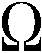 種　　　絶縁抵抗絶縁抵抗絶縁抵抗絶縁抵抗MM保護装置保護装置保護装置保護装置停止性能停止性能停止性能停止性能切替性能切替性能切替性能切替性能備　　　考電気主任技術者　　　氏名及び資格電気主任技術者　　　氏名及び資格電気主任技術者　　　氏名及び資格電気主任技術者　　　氏名及び資格電気主任技術者　　　氏名及び資格電気主任技術者　　　氏名及び資格電気主任技術者　　　氏名及び資格電気主任技術者　　　氏名及び資格電気主任技術者　　　氏名及び資格電気主任技術者　　　氏名及び資格電気主任技術者　　　氏名及び資格電気主任技術者　　　氏名及び資格測 定 機 器機器名型式校正年月日校正年月日製造者名製造者名機器名機器名型式校正年月日校正年月日製造者名測 定 機 器測 定 機 器測 定 機 器